                              CURRICULUM VITAE                              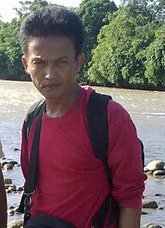 Nama                         :     DODY NOOR RAMDHANTempat tanggal lahir    :     Kuningan, 03 Nopember 1967Alamat                       :     Rt. 15 / III, Ling. Cilame, Kel. Cigadung KUNINGANPendidikan                  :     D1 SURVEY PEMETAAN GEODESI ITB  ( 1987 )Kontak                        :     081324004397Pengalaman Kerja     :1989 s/d 1991              :   Draftman pada proyek Rencana Teknis Tata Ruang Kota      PT. DEMANSET INFRA INTI  JakartaPT. DEHAS INRFRA UTAMA  Jakarta1992 s/d 1994              :   Surveyor / Draftman pada Proyek Transmigrasi ( RTSP ) PT. LENGGOGENI  Jakarta PT. RIFA BESTARI Jakarta1994 s/d 1997              :   Surveyor pada Proyek Pembangunan Kota Baru Timika                                       Irian Jaya, PT. FREEPORT INDONESIA  TimikaPT. PURI FAJAR MANDIRI  Jakarta1998 s/d 1999              :   Surveyor pada Proyek Pemasangan Pipa Gas PGN                                       Dari Indragiri hilir Riau sampai Kota Jambi    PT. MPCC  PT. KOMARITIM  Jakarta1999 s/d 2000              :   Surveyor pada Proyek Penambahan Pintu Tol                                               Rawamangun dan Cempaka PutihPT. CMNPPT.  HUTAMA KARYA2000 s/d 2001            :     Surveyor pada Proyek Penanggulangan Banjir Kota                                        Balikpapan Kalimantan TimurPT. PURICOM BUMI TIRTA  Jakarta2001 s/d 2004            :     Surveyor pada Proyek Pemetaan Tambang Batubara                                       Di Kab. Pasir Kalimantan Timur.PT. SELATAN SELABARAPT. PURI BORNEO TEKNIK2004 s/d 2005             :    Koordinator survey dan Prosesing data pada Proyek                                        PemetaanTambang Batubara PT. BMSS  Loajanan KaltimPT. ACK   Kutai Barat KaltimPT. ACK   Long Hubung KaltimPT. FRASTA  Balikpapan2006                          :    Koordinator survey dan Surveyor Off Shore di Delta                                          Mahakam. PT. TOTAL ELF INDONESIAPT. CALMARINE  INDONESIA2007 s/d 2014              :   Koordinator Survey dan Prosesing data pada Proyek                                       Pemetaan Tambang Batubara di Kaltim, Kalteng, SumselPT. INDOSURVEY MINING SERVICE                                                                            Kuningan,   September 2014                                                                                       Hormat saya                                                                                  Dody Noor Ramdhan